Nu är glada julen slut...
.... och vi tar hand om er gamla gran!                   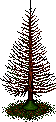 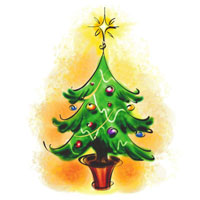 Söndag den 9 januari kommer vi i Skiljebo SK F06/07 förbi och hämtar upp er gamla gran. Om ni önskar att vi tar med er gran till återbruket, ställ ut granen utanför er port/uppfart senast kl. 09.00 den 9 januari. Om vi har missat att hämta er gran meddela gärna oss kl. 14.00För den som önskar, lämna gärna ett bidrag (i en påse) eller via swish till: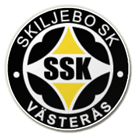 Petra 070–206 52 96 för att hjälpa våra tjejers lagkassa till framtida cuper.                                                                          Ledare Skiljebo SK: Petra Rosendahl 070-2065296Nu är glada julen slut...
.... och vi tar hand om er gamla gran!                   Söndag den 9 januari kommer vi i Skiljebo SK F06/07 förbi och hämtar upp er gamla gran. Om ni önskar att vi tar med er gran till återbruket, ställ ut granen utanför er port/uppfart senast kl. 09.00 den 9 januari. Om vi har missat att hämta er gran meddela gärna oss kl. 14.00För den som önskar, lämna gärna ett bidrag (i en påse) eller via swish till:Petra 070–206 52 96 för att hjälpa våra tjejers lagkassa till framtida cuper.                                                                          Ledare Skiljebo SK: Petra Rosendahl 070-2065296Nu är glada julen slut...
.... och vi tar hand om er gamla gran!                                              	  Söndag den 9 januari kommer vi i Skiljebo SK F06/07 förbi och hämtar upp er gamla gran. Om ni önskar att vi tar med er gran till återbruket, ställ ut granen utanför er port/uppfart senast kl. 09.00 den 9 januari. Om vi har missat att hämta er gran meddela gärna oss kl. 14.00.För den som önskar, lämna gärna ett bidrag (i en påse) eller via swish till:Petra 070–206 52 96 för att hjälpa våra tjejers lagkassa till framtida cuper.                                                                          Ledare Skiljebo SK: Petra Rosendahl 070-2065296